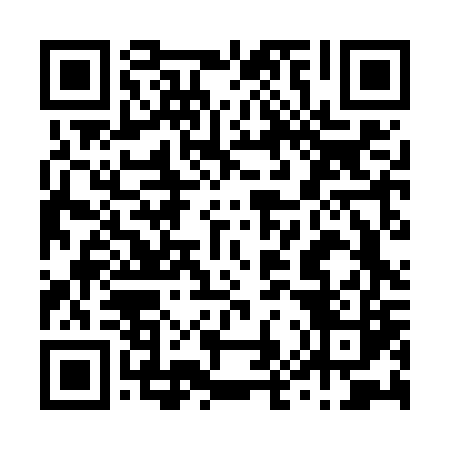 Ramadan times for Loge-Fougereuse, FranceMon 11 Mar 2024 - Wed 10 Apr 2024High Latitude Method: Angle Based RulePrayer Calculation Method: Islamic Organisations Union of FranceAsar Calculation Method: ShafiPrayer times provided by https://www.salahtimes.comDateDayFajrSuhurSunriseDhuhrAsrIftarMaghribIsha11Mon6:186:187:231:134:257:037:038:0912Tue6:166:167:211:124:267:057:058:1013Wed6:146:147:191:124:277:067:068:1114Thu6:126:127:171:124:287:087:088:1315Fri6:106:107:151:124:287:097:098:1416Sat6:086:087:131:114:297:107:108:1617Sun6:066:067:111:114:307:127:128:1718Mon6:046:047:091:114:317:137:138:1919Tue6:026:027:071:104:327:157:158:2020Wed6:006:007:051:104:327:167:168:2221Thu5:575:577:031:104:337:177:178:2322Fri5:555:557:011:094:347:197:198:2523Sat5:535:536:591:094:357:207:208:2624Sun5:515:516:571:094:367:217:218:2725Mon5:495:496:551:094:367:237:238:2926Tue5:475:476:531:084:377:247:248:3027Wed5:455:456:511:084:387:257:258:3228Thu5:435:436:491:084:387:277:278:3329Fri5:415:416:471:074:397:287:288:3530Sat5:395:396:451:074:407:307:308:3631Sun6:376:377:432:075:408:318:319:381Mon6:346:347:422:065:418:328:329:402Tue6:326:327:402:065:428:348:349:413Wed6:306:307:382:065:428:358:359:434Thu6:286:287:362:065:438:368:369:445Fri6:266:267:342:055:448:388:389:466Sat6:246:247:322:055:448:398:399:477Sun6:226:227:302:055:458:408:409:498Mon6:206:207:282:045:468:428:429:509Tue6:176:177:262:045:468:438:439:5210Wed6:156:157:242:045:478:448:449:54